The following is an example of a Choice Board for students to use to get their school work done during the day.  The expectation is for the student to complete all of the choices, but they choose the order.  The student places a magnet to indicate the choice.  Edit this to work for your child using Google images. 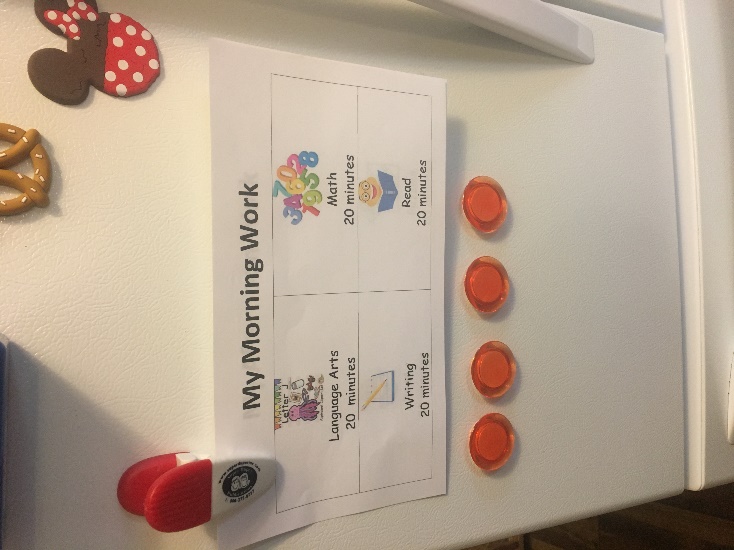 My Morning WorkMy Afternoon Work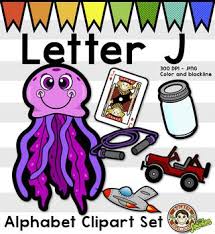 Language Arts20  minutes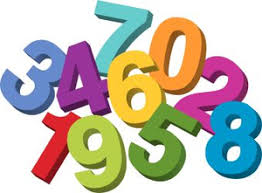 Math20 minutes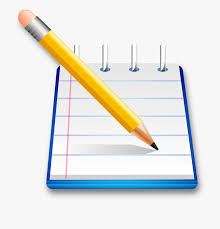 Writing20 minutes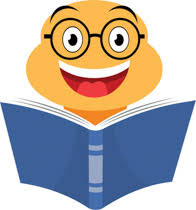 Read20 minutesLanguage Arts20  minutesMath20 minutesRead20 minutes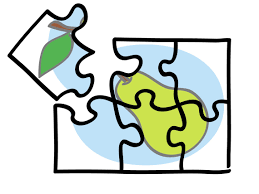 Puzzles20 minutes